Wausau Pro MusicaFebruary 2021 Newsletter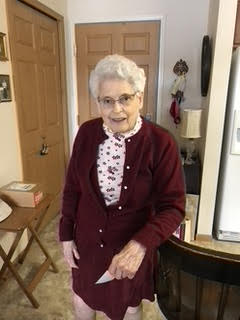                                                                Charlotte has an upcoming big day!by Dixie Hettinga & Karen Zuidema     2/4/2021                                                               Board President’s Notes:  Highlights of the Board meeting February 2nd:Much discussion about when and how to resume rehearsals (see Karen’s notes)Karen to follow up on a potential new mentee referral from JudyKaren to follow up with Choral Tracks to secure the ones we are missingPat Tyberg submitted a grant to the Dudley Foundation for $1000All Board members plan to stay on through this transition yearReview of 2021 Goals (I just included the 6 month goals in this report):Goals as of February 2021:Assist Karen in orienting to the organization as our new Artistic Director. Status:  ongoingContinue to monitor CDC and government regulations and prepare to resume rehearsals when safe to do so; may need safety protocols in place.  Status: ongoingContinue monthly Board meetings and monthly membership meetings via zoom; membership meetings to be structured with invitation/agenda sent out prior to the meeting.  Status:  ongoingPlan for second annual signature fundraising event; oversee Committee plans for karaoke fundraiser at Whitewater slated for Spring 2021.  Status:  On holdMentorship program continued; including mentees in monthly zoom meetings.  Status:  ongoing and we have one new potential menteeUtilize our website and facebook page for marketing and name recognition.  Status:  ongoingOversee letter-writing campaign fundraising and recognize contributors on our website.  Status:  COMPLETED.  Thank you to Lynn, Pat, Maureen and Shelly.Update the website to allow direct contributions by credit/debit card.  Status: not completed yet.I will include the 12 month and 18 month goals in the next Newsletter.Our next group zoom meeting will be February 16.  Kathy KE will plan a Kahoot game and send instructions out to everyone ahead of time.  We will continue with Karen providing vocal exercises and karaoke.  Shelly will have a challenge for everyone.Charlotte Hoecker, our oldest member turns 92 on March 1.  We would like to recognize her birthday in several ways.  We would like to shower her with birthday cards; her address is 1508 Merrill Ave.  Unit 315; Wausau 54403.  Liz will pick up a nice bouquet of flowers.  We are hoping a few members will be willing to meet outside of her apartment complex on either Sunday, February 28 or Monday, March 1 to sing to her (she has a balcony).  We will survey members at our upcoming zoom meeting.  I did stop in to visit with her last Saturday and she is doing remarkably well.  She says hi to everyone and was again wanting to express thanks for all the cards/notes she received while in the hospital.Artistic Director’s Notes:  Hello everyone!  It definitely feels like a Wisconsin winter day today - bundle up with lots of warming drinks (of your choice) and try to keep your spirits warm despite the frigid temperatures outside.  Sing lots of your favorite songs throughout the days to keep your spirits up and your voice adept.  You will soon be able to practice your singing along with the upcoming choral tracks for this fall’s music - I’m currently waiting for 2 last sets of tracks of the concert repertoire to be sent to me and I’ll be forwarding those all on to you.  When I send those tracks to you all I’ll also be including scans of all of our music; the 2021 Winter concert repertoire will be the same as I had originally planned for the 2020 winter concert so many of you may have already printed those out for your own home use.  The following link has the title of the songs in concert order, an example recording of the ones that have decent recordings, and a few comments about each piece.  Our theme and title for our winter concert is “Stars Above - Earth Below”.  I love the symbolism those two physical and spiritual concepts can bring; the ethereal and spiritual stars, the warmth and reassurance of the earth - with humankind standing  humbly yet tall somewhere between the two.  Pro Musica 2021 December concertSpeaking for the 2021 winter concert - your incredible board and I have been discussing ideas about how and when we would like to proceed in beginning rehearsals again.  Certainly, nothing has been decided at this point, but one possibility was suggested that we may want to start earlier than normal with some small group sectionals just to get those voices going again in a gradual way.  If this would occur the expectation would be that all people involved would be masked, we would find a rehearsal space big enough to be socially distanced, and the hope is that most of the choir could be Covid vaccinated by that point.  Please do some considering as to whether you would feel comfortable in this type of rehearsal format - possibly beginning in August (or as early as mid July).  There may be some upcoming polling sent out to you at a later date about this possibility, so it’s something to start running through your minds.  Again - nothing has been decided yet, but we’re hoping to come to some conclusions and possibly be able to generate an official rehearsal schedule sometime in late spring.  Lastly - there are still 2 orphaned titles that could use a sponsorship!  Huge thanks go out to Lynn Drecktrah and Vickie Hawkins for sponsoring two of our 4 sponsored titles for this concert - if you all could ask your business contacts and friends if they would be willing to sponsor our last 2 titles it would be a great help to the choir.  Thanks for considering this!-Stars I Shall Find:  Composer - Victor C Johnson (Lyrics = A beautiful poem by Sara Teasdale).  SSA (Some SSAA)  $2.05 X 40 = 82.00 + 7.00 Shipping.  Total = $89.00https://www.jwpepper.com/sheet-music/media-player.jsp?&type=audio&productID=10366693 -Sisi Ni Moja (We Are One) -Composer Jacob Narverud SA  $2.20 X 40 = $88.00 plus 7.00 shipping.  Total = $95.00https://www.jwpepper.com/sheet-music/media-player.jsp?&type=audio&productID=10776380    Keep well and keep singing!Karen   karenazuidema@gmail.com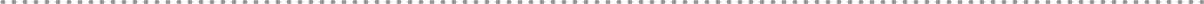 New Website address:  www.wausaupromusica.org